Quickstart Vancouver Referencing GuideMore guidance and further referencing examples can be found in the full AIP referencing guide: https://librarydevelopment.group.shef.ac.uk/referencing/vancouver.htmlIntroductionReferencing in the Vancouver style is a two–part process:A number in the text: a numerical reference in the text, immediately following the cited material, which relates to a numbered reference in the reference list.Reference list: a complete list of all the cited references, numbered sequentially and with full bibliographical details.Citation in the textWhen using a theory or an idea in your work, a reference number will need to be added in parentheses, e.g. (1), (2). Alternatively, numbers can be added in superscript, e.g. 1. This number should refer to an entry in the reference list at the end of your piece of work, giving full details of the sources you have cited.Numbers are added sequentially by the order they appear in the text.The number should be included inside the punctuation of a sentence.If you are using the same reference more than once, it will keep the same number all the way through your piece of work.Include the page number within the parentheses if you are using a direct quote or paraphrasing from a specific page or pages, e.g. (2, p. 68), or in parentheses after the reference number if you are using superscript numbers, e.g. 2 (p. 68)Examples:In neuropathic diabetic patients, “…the absence of symptoms must never be equated with absence of risk of ulceration.” 4 (p. 68)…recommended by Birnbaum (5).ReferencesThe references are arranged in numerical order rather than alphabetical and listed as they appear numerically in the text.Include a maximum of six authors in a reference.  If the item has more than six authors, list the first six names followed by a comma and et al. For example: Smith GA, Johnson T, Turner PW, Robinson H, Francis BN, Chapman A, et al.Author/Editor surnames should be given first, followed by a space and then a maximum of two initials given without a space. Commas are used to separate author names, e.g. Smith GA, Johnson T, Turner PW.Each reference should end with a full stop unless it ends with a URL or DOI.Book One authorNumber of reference. Author(s). Title. Edition (if not first edition). Secondary author (if needed, e.g. translator). Place of publication: Publisher; Year of publication. 1. Bryman, A. Social research methods. 3rd ed. Oxford: Oxford University Press; 2008. Two to six authorsNumber of reference. Author(s). Title. Edition (if not first edition). Secondary author (if needed, e.g. translator). Place of publication: Publisher; Year of publication. 2. Martini, F, Bartholomew, EF. Essentials of anatomy and physiology. 6th ed. Harlow: Pearson; 2014. More than six authorsIf a book has more than six authors, the first six authors should be listed in the Author(s) section of the reference followed by a comma and et al, for example: Smith GA, Johson T, Turner PW, Robinson H, Francis BN, Chapman A, et al.Book – Chapter in an edited bookNumber of reference. Chapter author(s). Chapter title. In: Editor(s). Title. Edition (if not the first edition). Secondary author (if needed, e.g. translator). Place of publication: Publisher; Year of publication. 6. Eberle, TS, Maeder, C. Organizational ethnography. In: Silverman, D, editor. Qualitative research: issues of theory, method and practice. 3rd ed. London: SAGE; 2011. Book – Electronic Number of reference. Author(s)/Editor(s). Title [Medium e.g. Internet]. Edition (if not first edition). Secondary author (if needed, e.g. translator). Place of publication: Publisher; Date of publication [Date of update/Date of citation]. Available from: URL or doi:7. Pallant J. SPSS survival manual: a step by step guide to data analysis using SPSS [Internet]. 4th ed. Maidenhead: Open University Press; 2010 [cited 2020 Sep 3]. Available from: http://www.vlebooks.com with institutional login.If the URL is for a resource that is not publicly available, e.g. it requires a login, use the home page URL of the provider and instruction of how it is accessed.Images and FiguresThis guidance is for referencing images and figures that you are referring to in your work. If you have inserted an image or figure into your work please see the "Guidance for taught course students inserting images and figures into university work.": https://xerte.shef.ac.uk/play.php?template_id=836 Image from an online collection/social media site, e.g. Flickr, Instagram, etc.Number of reference. Artist/Creator Surname, Initials OR Screen name. Title of image/figure [description]. Name of site/collection; date published [Date cited]. Available from: URL 46. voxel123. Bullous emphysema (In 3D) [online image]. Flickr; 2017 Jul 11 [cited 2022 Jan 10]. Available from: https://www.flickr.com/photos/voxel123/35806298356/in/pool-medimg/Image from a museum/gallery (either viewed in person or online)Number of reference. Artist/Creator Surname, Initials. Title of image/figure [description], date created. Name of museum/gallery, City [Date viewed if seen in person OR Date cited if seen online]. [If online] Available from: URL48. Matania U. World War I: a French underground hospital at Verdun [oil painting]; 1917. Wellcome Collection, London [viewed 2022 Jan 25].Image from a journalNumber of reference. Artist/Creator Surname, Initial(s). Title of journal article. Title of Journal Year Month Volume(Issue):page range of article. Title of image/figure [description]; page number of image/figure. [If online] [Date cited]. Available from: URL or doi:49. Birnbaum AD, French DD, Mirsaeidi M, Wehrli S. Sarcoidosis in the national veteran population: association of ocular inflammation and mortality. Ophthalmology 2015 May; 122(5):934-8. Table 2. Distribution of diagnostic codes for ocular inflammation in patients with sarcoidosis [table]; p. 936. [cited 2022 Jan 13]. doi: 10.1016/j.ophtha.2015.01.003Image from a book/ebookNumber of reference. Artist/Creator Surname, Initial(s). Title of image/figure [description]. In: Author of book (if different to Artist/Creator) Surname, Initial(s). Title of book, Place of publication: Publisher; Year of publication. Page number. [If online] Available from: URL or doi:50. Crossman B. 5.1. Floor of the skull showing the three cranial fossae and principal foramina [illustration]. In: Crossman AR, Neary D. Neuroanatomy: An illustrated colour text. 5th ed. Edinburgh: Churchill Livingstone; 2015. p. 51.Journal Article – Print Number of reference. Author(s). Article title. Journal title. Date of publication; Volume(Issue):Page number.10. Longo DL, Armitage JO. Controversies in the treatments of early-stage Hodgkin's lymphoma. N Engl J Med. 2015 Apr 23; 372(17):1667-9.Journal Article - ElectronicNumber of reference. Author(s). Article title. Journal title [Source e.g. Internet]. Date of publication [Date of citation]; Volume(Issue):Page numbers. Available from: URL or doi:11. Birnbaum AD, French DD, Miraeidi M, Wehrli S. Sarcoidosis in the national veteran population: association of ocular inflammation and mortality. Ophthalmology [Internet]. 2015 May [cited 2015 May 20]; 122(5):934-8. doi: 10.1016/j.ophtha.2015.01.00312. Carling PC, Perkins J, Ferguson JA, Thomasser A. Evaluating a new paradigm for comparing surface disinfection in clinical practice. Infect Control Hosp Epidemiol [Internet]. 2014 Nov [cited 2015 May 22]; 35(11):1349-55. Available from: http://www.jstor.org/stable/10.1086/678424WebsiteNumber of reference. Author (if available). Title [Type of medium]. Edition (if available, e.g. American ed.) Place of Publication: Publisher; Date of publication [Date of update; date of revision]. Available from: (e.g. URL)20. Critical Appraisal Skills Programme (CASP): Making sense of evidence [Internet]. Oxford: CASP; 2013 [cited 2015 Aug 1]. Available from: http://www.casp-uk.netSummaryWhy not look at some of our other Research Skills and Critical Thinking resources? Book onto a Workshop or take an Online Tutorial: https://www.sheffield.ac.uk/library/study/research-skills Visit our FAQs: http://libraryhelp.shef.ac.uk/ Get in touch: library@sheffield.ac.ukExcept otherwise noted, this work by The University of Sheffield Library is licensed under the Creative Commons Attribution-NonCommercialShareAlike 4.0 International License. To view a copy of       this license, visit http://creativecommons.org/licenses/by-nc-sa/4.0/.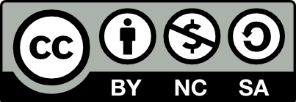 